Indholdsskabelon: ’Bliv spejder’-sidenPlacering: Underside til ’Bliv spejder’-knappen. Det er den røde knap i højre side af hjemmesiden, der ser sådan her ud: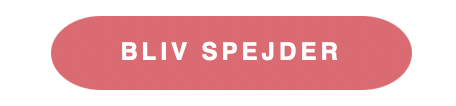 Hvorfor?Det kan være uoverskueligt for nye forældre at forstå processen i at blive spejder, og det er derfor en god idé at have en side, der forklarer om forløbet i jeres gruppe, prisen og hvorfor indmeldelsesblanketten skal udfyldes. I skal beslutte, hvilket forløb nye spejdere skal opleve, når de ønsker at blive spejdere hos jer. Her er nogle ting, som I kan overveje: Skal der være mulighed for prøvespejd (3 møder el.lign.), før man behøver at melde sig ind? Skal man kontakte lederen i grenen, gruppelederen eller en anden, hvis man gerne vil prøve spejder?Hvornår bliver man kontaktet efter at have udfyldt indmeldelsesblanketten og er kommet på ventelisten? Hvor lang tid kan der højest gå? Skal man bekræfte sin plads på ventelisten efter et år? Hvordan? Den røde ’Bliv spejder ’-knap fører automatisk hen til indmeldelsesblanketten, når der trykkes på den, medmindre I selv ændrer denne funktion. Denne indstilling er lavet af selve gruppeweb-platformen, da jeres side blev oprettet, men den er ikke specielt informativ, hvad angår processen i at blive spejder.  Derfor opfordrer vi til, at I ændrer den, og at der i stedet oprettes en side med informationer om processen med at blive spejder. Er du i tvivl om, hvordan dette gøres?  Så se videoen her: Sådan ændrer du teksten på den røde knapHvad skal der stå? Her er en indholdsskabelon med et eksempel på en ’Bliv spejder’-side. Eksemplet er lavet med udgangspunkt i Valhalla Gruppes ‘Bliv spejder’-side. Teksten, der er markeret med gul, skal tilpasses jeres gruppe: Bliv spejderKom til spejder i XX Gruppe og bliv spejder i XX(by). Her kan dit barn prøve at gå til spejder, og du kan blive klogere på processen med at blive spejder. Sådan starter dit barn til spejderNår dit barn gerne vil starte til spejder, er det en god idé at prøve det af, inden I melder barnet ind. Det er muligt at komme til tre prøvespejdermøder, før barnet indmeldes, og det er helt gratis. Hvis dit barn ønsker at komme til prøvespejd, skal I sende en SMS til lederen i den aldersgruppe, der passer til dit barn. I kan finde kontaktoplysninger, mødedag og mere information om aldersgruppen under ’grene’ i topmenuen. Indmeldingsprocessen Når dit barn er klar til at blive meldt ind i spejdergruppen, skal I udfylde indmeldingsformularen i Medlemsservice. Medlemsservice er Det Danske Spejderkorps medlemssystem, så det er her, vi holder overblik over vores spejdere og kommunikerer med dem. Når du trykker på linket, vil du blive bedt om at oprette et login, hvis det er første gang du bruger systemet. Herefter starter indmeldingsprocessen: Udfyld indmeldingsblanketten med de informationer, vi skal bruge om dit barn og dig. Du finder indmeldingsblanketten her: XXXDu modtager en e-mail med bekræftelse på, at du enten er indmeldt, eller at dit barn er kommet på ventelisten. Hvis dit barn er blevet direkte indmeldt, skal du ikke gøre mere, og dit barn er nu spejder – Læs mere om, hvad dit barn skal bruge af grej som spejder. Hvis der ikke er plads på nuværende tidspunkt, kommer dit barn på venteliste, og du vil høre fra gruppen igen, når der er plads til dit barn. Derudover vil du modtage en mail hvert halve år om, hvorvidt I stadig ønsker pladsen på ventelisten. Her er det vigtigt, at I husker at melde jer aktive, ellers mister i pladsen på listen.Hvis du har spørgsmål til indmeldingsprocessen eller andet, er du velkommen til at skrive til gruppeleder XX på (mail).Forventninger til spejderforældre (Skriv om disse, hvis I har nogle) Kontingent – prisen for at være spejderKontingent er den pris, det månedligt koster at gå til spejder. Prisen er fastsat af Grupperådet, der er spejdernes årlige generalforsamling med både spejdere, ledere og forældre til stede. Det koster XX kr. månedligt at gå til spejder hos os, og det betales hvert XX(kvartal, halve år). Du kan tilføje dit betalingskort til din Medlemsservice-profil – se hvordan du gør her.  
Kontingentet bruges til: at betale for vores hytte,tilskud til de mange aktiviteter, ture og lejre som spejderne deltager iuddannelse af vores mange ledereadministrationat betale for udstyr m.v. Medlemsskab af Det Danske Spejderkorps og Aros Division.Udover kontingentet, er der udgifter ved spejderture og arrangementer, og vi forventer desuden, at spejderen har en uniform, og at de har tørklæde på til spejdermøderne. Derudover forventer vi, at dit barn har sovegrej, regntøj og andet praktisk til spejderture. Se her hvad dit spejderbarn har brug for.